 			                                 Mathematics Faculty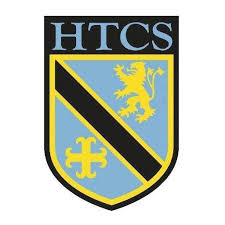 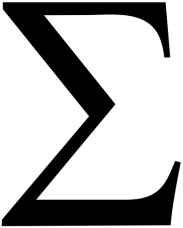 Year 9 Autumn Term 1 – Sigma SchemeUnit 2 Overview - Manipulating ExpressionsTopicKey IdeasProgressProgressProgressTopicKey IdeasRAGManipulating ExpressionsI can understand and use algebraic notation and terminology.Manipulating ExpressionsI can simplify expressions.Manipulating ExpressionsI can expand and simplify two single brackets.Manipulating ExpressionsI can expand double brackets.Manipulating ExpressionsI can factorise one bracket.Manipulating ExpressionsI can rearrange formulae to change the subject.Manipulating ExpressionsI can substitute positive and negative values into expressions and formulae involving powers and where the unknown appears more than once.LessonLearning FocusAssessmentKey Words1Understanding and using correct algebraic notation and terminology (CM clip 19)Formative assessment strategies e.g. MWBs, whole class questioning, Diagnostic Questions, SLOP time with self-assessment, Live Marking etc.Assessment is also supported with our use of ILOs, set through Century Learning and Corbettmaths.Finally, units are assessed through skills checks and half termly assessments, as part of our Assessment Calendar in Mathematics.notation, term, expression, coefficient2Simplifying expressions (CM clips 9, 11 & 18)Formative assessment strategies e.g. MWBs, whole class questioning, Diagnostic Questions, SLOP time with self-assessment, Live Marking etc.Assessment is also supported with our use of ILOs, set through Century Learning and Corbettmaths.Finally, units are assessed through skills checks and half termly assessments, as part of our Assessment Calendar in Mathematics.term, like term, expression, simplify, coefficient, positive, negative, add, subtract, multiply, divide, index3Expanding and simplifying two single brackets (CM clips 13 & 9)Formative assessment strategies e.g. MWBs, whole class questioning, Diagnostic Questions, SLOP time with self-assessment, Live Marking etc.Assessment is also supported with our use of ILOs, set through Century Learning and Corbettmaths.Finally, units are assessed through skills checks and half termly assessments, as part of our Assessment Calendar in Mathematics.term, expression, bracket, expand, multiply, simplify4Factorising one bracket, ensuring all common factors are taken out (CM clip 117)Formative assessment strategies e.g. MWBs, whole class questioning, Diagnostic Questions, SLOP time with self-assessment, Live Marking etc.Assessment is also supported with our use of ILOs, set through Century Learning and Corbettmaths.Finally, units are assessed through skills checks and half termly assessments, as part of our Assessment Calendar in Mathematics.factorise, factor, common, HCF5Expanding double brackets, including square brackets (CM clip 14)Formative assessment strategies e.g. MWBs, whole class questioning, Diagnostic Questions, SLOP time with self-assessment, Live Marking etc.Assessment is also supported with our use of ILOs, set through Century Learning and Corbettmaths.Finally, units are assessed through skills checks and half termly assessments, as part of our Assessment Calendar in Mathematics.term, expression, bracket, expand, multiply, simplify 6Rearranging formulae to change the subject, including those with powers and roots (CM clip 7)Formative assessment strategies e.g. MWBs, whole class questioning, Diagnostic Questions, SLOP time with self-assessment, Live Marking etc.Assessment is also supported with our use of ILOs, set through Century Learning and Corbettmaths.Finally, units are assessed through skills checks and half termly assessments, as part of our Assessment Calendar in Mathematics.rearrange, inverse, subject, formula, power, root 7Substituting positive and negative values into expressions and formulae involving powers and where the unknown appears more than once(CM clip 20)Formative assessment strategies e.g. MWBs, whole class questioning, Diagnostic Questions, SLOP time with self-assessment, Live Marking etc.Assessment is also supported with our use of ILOs, set through Century Learning and Corbettmaths.Finally, units are assessed through skills checks and half termly assessments, as part of our Assessment Calendar in Mathematics.term, expression, substitute, positive, negative, power, unknown